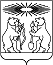 Об утверждении программы по профилактике правонарушений, укреплению общественного порядка и общественной безопасности на территории Северо-Енисейского района на 2022-2024 годыВ соответствии с Федеральным законом от 06.10.2003 № 131-ФЗ «Об общих принципах организации местного самоуправления в Российской Федерации», Федеральными законами от 23.06.2016 № 182-ФЗ «Об основах системы профилактики правонарушений в Российской Федерации», от 24.06.1999 № 120-ФЗ «Об основах системы профилактики безнадзорности и правонарушений несовершеннолетних», Законом Красноярского края от 31.10.2002 № 4-608 «О системе профилактики безнадзорности и правонарушений несовершеннолетних», руководствуясь статьей 34 Устава Северо-Енисейского района, ПОСТАНОВЛЯЮ:1. Утвердить программу по профилактике правонарушений, укреплению общественного порядка и общественной безопасности на территории Северо-Енисейского района на 2022-2024 годы согласно приложению к настоящему постановлению.2.  Контроль за выполнением настоящего постановления возложить на заместителя главы района по социальным вопросам.3. Настоящее постановление вступает в силу со дня подписания, подлежит опубликованию в газете «Северо-Енисейский вестник» и размещению на официальном сайте Северо-Енисейского района в информационно-телекоммуникационной сети «Интернет».Временно исполняющий полномочияГлавы Северо-Енисейского района,заместитель главы районапо социальным вопросам						      Е. А. МихалеваПриложениек постановлению администрацииСеверо-Енисейского районаот 05.03.2022 № 93-пПРОГРАММАпо профилактике правонарушений, укреплению общественного порядка и общественной безопасности на территории Северо-Енисейского района на 2022-2024 годыПАСПОРТпрограммы по профилактике правонарушений, укреплению общественного порядка и общественной безопасности на территории Северо-Енисейского района на 2022-2024 годы Мероприятия программыМероприятия, предусмотренные Программой, финансируются за счет средств соответствующих муниципальных учреждений и предприятий, органов местного самоуправления.АДМИНИСТРАЦИЯ СЕВЕРО-ЕНИСЕЙСКОГО РАЙОНАПОСТАНОВЛЕНИЕАДМИНИСТРАЦИЯ СЕВЕРО-ЕНИСЕЙСКОГО РАЙОНАПОСТАНОВЛЕНИЕ«05» марта 2022 г.№ 93-п гп Северо-Енисейскийгп Северо-ЕнисейскийНаименование Программыпрограмма по профилактике правонарушений, укрепление общественного порядка и общественной безопасности на территории Северо-Енисейского района на 2022-2024 годы Основание для разработки Программы  Федеральный закон от 06.10.2003 № 131-ФЗ «Об общих принципах организации местного самоуправления в Российской Федерации», Федеральный закон от 24.06.1999 № 120-ФЗ «Об основах системы профилактики безнадзорности и правонарушений несовершеннолетних»,Закон Красноярского края от 31.10.2002 № 4-608 «О системе профилактики безнадзорности и правонарушений несовершеннолетних»,Федеральный закон от 23.06.2016 № 182-ФЗ «Об основах системы профилактики правонарушений в Российской Федерации»,Распоряжение Губернатора Красноярского края от 21.12.2015 № 706-рг «О мерах, направленных на обеспечение охраны общественного порядка и обеспечение общественной безопасности на территории Красноярского края»,Федеральный закон от 02.04.2014 № 44-ФЗ «Об участии граждан в охране общественного порядка»,Закон Красноярского края от 11.02.2021 № 11-4765 «О профилактике правонарушений в Красноярском крае».Муниципальный заказчик Программыадминистрация Северо-Енисейского района Красноярского краяИсполнители мероприятий Программы администрация Северо-Енисейского района Красноярского края (далее – администрация Северо-Енисейского района), отделение МВД России по Северо-Енисейскому району (далее – ОМВД), краевое государственное бюджетное учреждение здравоохранения «Северо-Енисейская районная больница» (далее – КГБУЗ «РБ»), Отдел культуры администрации Северо-Енисейского района (далее – отдел культуры), Отдел физической культуры, спорта и молодежной политики администрации района (далее - отдел ФКС и МП), Управление образования администрации Северо-Енисейского района (далее – РУО), муниципальное казенное учреждение «Северо-Енисейская муниципальная информационная служба» (далее – СЕМИС), муниципальное унитарное предприятие «Управление коммуникационным комплексом Северо-Енисейского района» (далее – МУП «УККР»), краевое государственное бюджетное учреждение социального обслуживания «Комплексный центр социального обслуживания населения «Северо-Енисейский» (далее – КГБУ СО «КЦ»), краевое государственное казенное учреждение «Центр занятости населения Северо-Енисейского района» (далее - КГКУ «Центр занятости»), Комиссия по делам несовершеннолетних и защите их прав Северо-Енисейского района (далее – КДН и ЗП), муниципальное бюджетное учреждение «Молодежный центр Северо-Енисейского района «АУРУМ» (далее – МБУ «МЦ»), автономная некоммерческая организация «Северо-Енисейский комплексный центр социального обслуживания населения» (далее – АНО «КЦ СО»)Разработчик Программыадминистрация Северо-Енисейского района Красноярского края Цель и задачи Программы цель Программы: Повышение эффективности профилактики правонарушений и преступлений, охраны общественного порядка и обеспечения общественной безопасности на территории Северо-Енисейского районаЗадачи: Создание условий для снижения уровня преступности посредством укрепления законности и правопорядка, повышения уровня безопасности граждан Повышение эффективности межведомственной профилактической деятельности Вовлечение граждан, предприятий, учреждений, организаций в мероприятия по предупреждению правонарушений Совершенствование системы социальной профилактики, направленной на ресоциализацию лиц, освободившихся из мест лишения свободы, и лиц, осужденных к наказаниям, не связанным с изоляцией осужденного от общества Повышение уровня правовой грамотности населения в вопросах безопасности и ответственности Создание условия для занятий физической культурой и спортом, дополнительной занятости, общественно полезной деятельностиСроки реализации Программы 2022-2024 годы Ожидаемые конечные результаты реализации Программы Снижение количества преступлений и правонарушений, совершенных гражданами, в том числе несовершеннолетнимиУвеличение жителей района, охваченных профилактической и разъяснительной работойСистема организации контроля за исполнением ПрограммыВ пределах своих полномочий – Северо-Енисейский районный Совет депутатов Nп/п Наименованиемероприятия СрокиисполненияОтветственныеисполнители1. Создание условий для снижения уровня преступности посредством укрепления законности и правопорядка, повышения уровня безопасности граждан 1. Создание условий для снижения уровня преступности посредством укрепления законности и правопорядка, повышения уровня безопасности граждан 1. Создание условий для снижения уровня преступности посредством укрепления законности и правопорядка, повышения уровня безопасности граждан 1. Создание условий для снижения уровня преступности посредством укрепления законности и правопорядка, повышения уровня безопасности граждан 1.1.Анализ и актуализация нормативных правовых документов (при необходимости издание новых), регулирующих деятельность органов и учреждений по профилактике правонарушений и преступлений, охраны общественного порядка и обеспечения общественной безопасности  постоянноАдминистрация Северо-Енисейского района, РУО, ОМВД, КДН и ЗП1.2.Обеспечение эффективной работы комиссий, в компетенцию которых входит рассмотрение вопросов по профилактике правонарушений и преступлений, охраны общественного порядка и обеспечения общественной безопасности, Советов по социальной профилактикепостоянноАдминистрация Северо-Енисейского района, РУО, ОМВД, КДН и ЗП1.3.Обеспечение оборудования системой видеонаблюдения объектов с массовым пребыванием людей и прилегающей к ним территории (своевременное обслуживание и бесперебойная работа)постоянноАдминистрация Северо-Енисейского района, РУО, отдел культуры, отдел ФКС и МП, КГБУЗ «РБ», МУП «УККР»1.4.Организация работы добровольной народной дружины на территории района. Поощрение народных дружинников, участвующих в охране общественного порядка на территории Северо-Енисейского районапостоянноАдминистрация Северо-Енисейского района, МБУ «МЦ», ОМВД1.5.Вовлечение в мероприятия профилактического характера волонтеров (добровольцев), представителей общественных объединений, СО НКОпостоянноАдминистрация Северо-Енисейского района, МБУ «МЦ», ОМВД1.6.Организация работы по повышению безопасности учреждений и предприятий, функционирующих на территории района постоянноАдминистрация Северо-Енисейского района, ОМВД, руководители предприятий и организаций, осуществляющих свою деятельность на территории района1.7.Оказание содействия в трудоустройстве гражданам, освободившимся из мест лишения, лицам, находящимся под административным надзором, отбывающим наказания, не связанным с изоляцией от общества, и иным гражданам, оказавшимся в ТЖСпостоянноАдминистрация Северо-Енисейского района, МУП «УККР», ОМВД, КГКУ «Центр занятости», МУП «УККР», КГБУЗ «РБ»1.8.Оказание социальной, правовой, материальной, консультативной и иной помощи лицам, освободившимся из мест лишения, лицам, находящимся под административным надзором, отбывающим наказания, не связанным с изоляцией от общества, и иным гражданам, оказавшимся в ТЖСпостоянноАдминистрация Северо-Енисейского района, ОМВД, КГБУ СО «КЦ», АНО «КЦ СО»1.9.Соблюдение требований законодательства при оформлении трудовых отношений с иностранными гражданами и мигрантами, в том числе при привлечении их к выполнению работ (оказанию услуг) по договорам гражданско-правового характерапостоянноРУО, отдел ФКС и МП, КГБУЗ «РБ», МУП «УККР», МКУ «СЕМИС», руководители предприятий, осуществляющих свою деятельность на территории района1.9.Проведение цикла мероприятий, направленных на профилактику мошенничеств, совершаемых с использованием средств сотовой связи и Интернет-ресурсовпостоянноАдминистрация Северо-Енисейского района, МБУ «МЦ», ОМВД, «СЕМИС», КГБУ СО «КЦ»1.10.Реализация мероприятий по повышению финансовой грамотности населения согласно утвержденного планапостоянноАдминистрация Северо-Енисейского района, РУО, отдел культуры, МБУ «МЦ», ОМВД, «СЕМИС», КГБУ СО «КЦ»1.11.Обеспечение анализа работы по реализации комплекса мер, направленных на профилактику преступлений и правонарушенийЕжеквартальноАдминистрация Северо-Енисейского района, ОМВД2. Повышение эффективности межведомственной профилактической деятельности2. Повышение эффективности межведомственной профилактической деятельности2. Повышение эффективности межведомственной профилактической деятельности2. Повышение эффективности межведомственной профилактической деятельности2.1.Обеспечение оперативности реагирования на поступающие сообщения и обращения по вопросам связанным с нарушением законности в сфере правопорядкапостоянно Администрация Северо-Енисейского района, ОМВД, РУО, КДН и ЗП2.2.Выявление семей и граждан, оказавшихся в трудной жизненной ситуации, организация межведомственного взаимодействия по оказанию им необходимой социально-психологической и материальной помощи постоянноАдминистрация Северо-Енисейского района, РУО, КГБУ СО «КЦ», КГКУ «Центр занятости», АНО «КЦ СО»2.3.Проведение круглых столов, семинаров-совещаний по вопросам межведомственного взаимодействия, по обмену положительным опытом и т.д.постоянноАдминистрация Северо-Енисейского района, ОМВД, РУО, КГБУЗ «РБ», отдел культуры, отдел ФКС и МП, КГБУ СО «КЦ», АНО «КЦ СО», КГКУ «Центр занятости»2.4.Проведение совместных рейдовых мероприятий с привлечением заинтересованных служб по выявлению и пресечению правонарушений и преступленийАдминистрация Северо-Енисейского района, ОМВД, РУО, КГБУ СО «КЦ», АНО «КЦ СО», МБУ «МЦ», КДН и ЗП3. Повышение правовой грамотности населения в вопросах безопасности и ответственности3. Повышение правовой грамотности населения в вопросах безопасности и ответственности3. Повышение правовой грамотности населения в вопросах безопасности и ответственности3. Повышение правовой грамотности населения в вопросах безопасности и ответственности3.1.Проведение цикла мероприятий по формированию у несовершеннолетних и молодежи правосознания и активной гражданской позициипостоянноМКУ «СЕМИС», ОМВД, отдел культуры администрации района, РУО, МБУ «МЦ»3.2.Активное использование СМИ, ТВ, интернет, средств громкоговорящей связи и др. для информирования населения по вопросам правовой грамотности и ответственностипостоянноОМВД, отдел культуры, РУО, ОСЗН, МКУ «СЕМИС»3.3.Распространение информации о возможных мошеннических схемах преступниках при хищениях денежных средств граждан бесконтактным способом и о необходимых действиях граждан чтобы не стать «жертвой» мошенниковпостоянноОМВД, Администрация Северо-Енисейского района, МКУ «СЕМИС»4. Создание условия для занятий физической культурой и спортом, дополнительной занятости, общественно полезной деятельности4. Создание условия для занятий физической культурой и спортом, дополнительной занятости, общественно полезной деятельности4. Создание условия для занятий физической культурой и спортом, дополнительной занятости, общественно полезной деятельности4. Создание условия для занятий физической культурой и спортом, дополнительной занятости, общественно полезной деятельности4.1.Обеспечение эффективной работы учреждений дополнительного образования, физкультурно-спортивных клубов, клубов по месту жительства.постоянноОтдел культуры, РУО, отдел ФКС и МП4.2.Обеспечение эффективной работы клубов по интересам, общественных объединений для отдельных категорий гражданпостоянноАдминистрация Северо-Енисейского района, ОМВД, отдел культуры, КГБУ СО «КЦ»4.3.Оказание содействия деятельности волонтерскому (добровольческому) движениюАдминистрация Северо-Енисейского района, МБУ «МЦ», РУО, отдел культуры4.4.Организация летней оздоровительной кампании с охватом не менее 75 % детей, в том числе 100 % детей группы рискаежегодноРУО, КГБУ СО «КЦ», отдел культуры, отдел ФКС и МП, МБУ «МЦ»